			 Meghívó		Somlóvásárhely Kultúrházban2017. február 18-án (szombaton) 18 órától   					03.00 óráig			megrendezésre kerülő 			   BATYUS BÁLRA.							ZENÉL :            			KOBOR BAND ZENEKAR	Tombola komoly díjakkal.Belépés díjtalan.Tombolára díjakat felajánlásként  		 				elfogadunk.	   Fellép :          			19 órától kezdődően 		       Lyra ÉnekegyüttesLorán Barnabás (Trabarna) Showder Klubos 			    		  Stand up-os humorista	  Megjelenés megfelelő öltözetben.						Önkormányzat Képviselő Testülete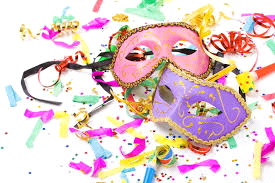 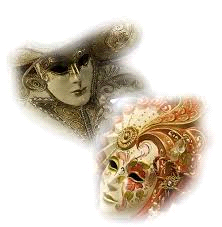 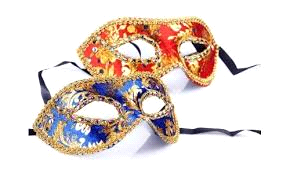 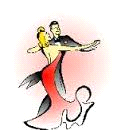 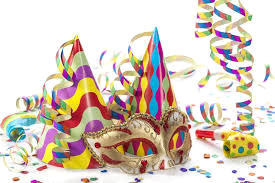 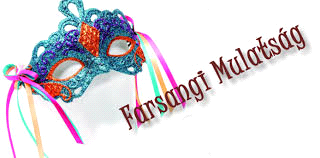 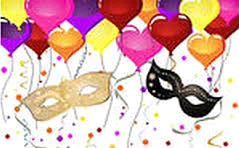 